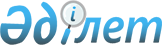 2018-2019 жылдарға арналған Қызылорда облысындағы спорттың басым түрлерінің өңірлік тізбесін бекіту туралы
					
			Мерзімі біткен
			
			
		
					Қызылорда облысы әкімдігінің 2017 жылғы 30 қарашадағы № 959 қаулысы. Қызылорда облысының Әділет департаментінде 2017 жылғы 13 желтоқсанда № 6066 болып тіркелді. Мерзімі біткендіктен қолданыс тоқтатылды
      "Дене шынықтыру және спорт туралы" Қазақстан Республикасының 2014 жылғы 3 шiлдедегi Заңына сәйкес Қызылорда облысының әкiмдiгi ҚАУЛЫ ЕТЕДI:
      1. Осы қаулының қосымшасына сәйкес 2018-2019 жылдарға арналған Қызылорда облысындағы спорттың басым түрлерінің өңірлік тізбесі бекітілсін. 
      2. Осы қаулының орындалуын бақылау Қызылорда облысы әкімінің орынбасары Р.Р. Рүстемовке жүктелсін.
      3. Осы қаулы алғашқы ресми жарияланған күнінен кейін күнтізбелік он күн өткен соң қолданысқа енгізіледі. 2018-2019 жылдарға арналған Қызылорда облысындағы спорттың басым түрлерінің өңірлік тізбесі
					© 2012. Қазақстан Республикасы Әділет министрлігінің «Қазақстан Республикасының Заңнама және құқықтық ақпарат институты» ШЖҚ РМК
				
      Қызылорда облысы әкімініңміндетін атқарушы

Қ. Ысқақов

      КЕЛІСІЛДІҚазақстан РеспубликасыныңМәдениет және спорт министрі______________ А. Мұхамедиұлы
Қызылорда облысы әкімдігінің 2017 жылғы "30" қарашадағы № 959 қаулысына қосымша
Спорт түрлерінің атауы
Спорт түрлерінің атауы
Спорт түрлерінің атауы
Спорт түрлерінің атауы
Спорт түрлерінің атауы
Спорт түрлерінің атауы
Спорт түрлерінің атауы
Топтар
атауы
№
Олимпиадалық емес спорт түрлерінің атауы
Жазғы олимпиадалық 
спорт түрлерінің 
атауы
Қысқы олимпиадалық спорт түрлерінің
атауы
Ұлттық спорт түрлерінің
атауы
Паралимпия-лық спорт түрлерінің атауы
"А" тобы
1.
Әмбебап жекпе-жек
Ауыр атлетика
Мәнерлеп сырғанау
Жекпе-жек
Армрестлинг
"А" тобы
2.
Белбеу күресі
Бокс
Қазақ күресі
Отырып ойнау волейболы
"А" тобы
3.
Кикбоксинг
Байдарка мен каноэде есу
Тоғызқұмалақ 
Жеңіл атлетика
"А" тобы
4.
Пауэрлифтинг
Волейбол
Пауэрлифтинг
"А" тобы
5.
Самбо
Гандбол
Дзюдо
"А" тобы
6.
Шахмат
Грек-рим күресі
Арбадағы би
"А" тобы
7.
Дзюдо
Жағажай волейболы
"А" тобы
8.
Еркін күрес (ерлер, әйелдер)
Үстел теннисі
"А" тобы
9.
Жеңіл атлетика
"А" тобы
10.
Каратэ-до
"А" тобы
11.
Стенд ату
"А" тобы
12.
Таеквондо
"В" тобы
1.
Гір спорты
Баскетбол
Шайбалы хоккей
Аударыспақ
"В" тобы
2.
Киокушинкай-кан каратэ
Велосипед спорты
Көкпар
"В" тобы
3.
Тай бокс
Жүзу
Теңге ілу
"В" тобы
4.
Ушу саньшау
Көгалдағы хоккей
"В" тобы
5.
Қазіргі бессайыс
"В" тобы
6.
Футбол 
"С" тобы
1.
Әскери самбо
Көркем гимнастика
Шорт-трек
Асық ату
"С" тобы
2.
Грэпплинг
Теннис
Бәйге
"С" тобы
3.
Джиу-джитсу
Жамбы ату
"С" тобы
4.
Қоян-қолтық күрес
"С" тобы
5.
ММА
"С" тобы
6.
Панкратион
"С" тобы
7.
Президенттік көпсайыс
"С" тобы
8.
Спорттық туризм
"С" тобы
9.
Сурдо баскетбол 
"С" тобы
10.
Сурдо волейбол
"С" тобы
11.
Сурдо дойбы
"С" тобы
12.
Сурдо үстел теннисі
"С" тобы
13.
Сурдо шахмат